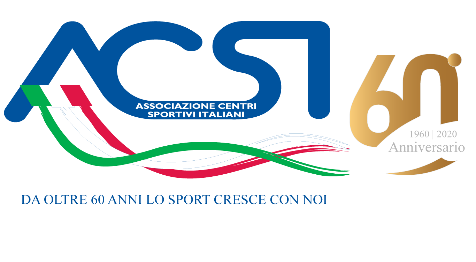 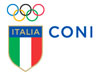 TROFEO INTERREGIONALE ACSI “Città di Montesilvano” *Memorial Achille Santoro*MONTESILVANO (PE)   04 – 05 Maggio 2024   Categorie Promozionali ACSI: Primi Passi - Pulcini A - Pulcini B - Principianti A Principianti B - RagazziGruppo CLASSIC / EXCELLENT / MASTER / COMPETITIVE / PROFESSIONALSi prega fare l'iscrizione esclusivamente per ordine di CategoriaDichiaro che i sopra citati Atleti sono in regola con la Certificazione Medica prevista dalle norme di Legge e che la stessa è giacente presso la Sede della Società.Data_____________________	 IL DIRIGENTE RESPONSABILE					……………………………………………TROFEO INTERREGIONALE ACSI “Città di Montesilvano” *Memorial Achille Santoro*MONTESILVANO (PE)   04 – 05 Maggio 2024TROFEO PROMOZIONALE   NEXT GEN      Categorie: Gruppo 1 (2019) – Gruppo 2 (2018) – Gruppo 3 (2017) – Gruppo 4 (2016)	            Gruppo 5 (2015-2014) – Gruppo 6 ( 2013-2012) Gruppo 7 (2011-2010) Gruppo 8 (2009 e Prec.)Si prega fare l'iscrizione esclusivamente per ordine di CategoriaDichiaro che i sopra citati Atleti sono in regola con la Certificazione Medica prevista dalle norme di Legge e che la stessa è giacente presso la Sede della Società.Data_____________________	 IL DIRIGENTE RESPONSABILETROFEO INTERREGIONALE ACSI “Città di Montesilvano” *Memorial Achille Santoro*MONTESILVANO (PE)   04 – 05 Maggio 2024   Categorie Livelli di Difficoltà: Primavera ACSI - Fantastic - Juniores ACSI -  Azzurrini - ACSI Giovani - Special - TalentSi prega fare l'iscrizione esclusivamente per ordine di CategoriaDichiaro che i sopra citati Atleti sono in regola con la Certificazione Medica prevista dalle norme di Legge e che la stessa è giacente presso la Sede della Società.Data_____________________	 IL DIRIGENTE RESPONSABILE					……………………………………………TROFEO INTERREGIONALE ACSI “Città di Montesilvano” *Memorial Achille Santoro*MONTESILVANO (PE)   04 – 05 Maggio 2024   ATLETI    DIVERSAMENTE    ABILICategorie:	Cigni Pulcini 1  (2016)   -   Cigni Pulcini 2  (2015-2014)		Cigni Principianti 1  (2013-2012)    -   Cigni Principianti 2  (2011-2010)		Cigni Ragazzi  (2009 e Prec.)Si prega fare l'iscrizione esclusivamente per ordine di CategoriaDichiaro che i sopra citati Atleti sono in regola con la Certificazione Medica prevista dalle norme di Legge e che la stessa è giacente presso la Sede della Società.Data_____________________	 IL DIRIGENTE RESPONSABILECod. Società A.C.S.I.Cod. Società A.C.S.I.SOCIETA’                                                    Prov. (    )                                                   Prov. (    )                                                   Prov. (    )                                                   Prov. (    )                                                   Prov. (    )                                                   Prov. (    )                                                   Prov. (    )                                                   Prov. (    )                                                   Prov. (    )Dir. Resp.Cognome: Cognome: Cognome: Cognome: Cognome: Cognome: Cognome: Cognome: Nome:MailCell.TecnicoCognome:Cognome:Cognome:Cognome:Cognome:Cognome:Cognome:Cognome:Nome:MailCell.Iscrizione  DEFINITIVE Entro 20 Aprile 2024 DEFINITIVE Entro 20 Aprile 2024 DEFINITIVE Entro 20 Aprile 2024 DEFINITIVE Entro 20 Aprile 2024 DEFINITIVE Entro 20 Aprile 2024 DEFINITIVE Entro 20 Aprile 2024 DEFINITIVE Entro 20 Aprile 2024 DEFINITIVE Entro 20 Aprile 2024    Cancellazioni 25 Aprile 2024N°CATEGORIACOGNOMENOMEMFANNOTESS.123456789101112131415161718192021222324252627282930Cod. Società A.C.S.I.Cod. Società A.C.S.I.SOCIETA’                                                      Prov. (    )                                                     Prov. (    )                                                     Prov. (    )                                                     Prov. (    )                                                     Prov. (    )                                                     Prov. (    )                                                     Prov. (    )                                                     Prov. (    )                                                     Prov. (    )Dir. Resp.Cognome: Cognome: Cognome: Cognome: Cognome: Cognome: Cognome: Cognome: Nome:MailCell.TecnicoCognome:Cognome:Cognome:Cognome:Cognome:Cognome:Cognome:Cognome:Nome:MailDEFINITIVE Entro 20 Aprile 2024  DEFINITIVE Entro 20 Aprile 2024  DEFINITIVE Entro 20 Aprile 2024  DEFINITIVE Entro 20 Aprile 2024  DEFINITIVE Entro 20 Aprile 2024  DEFINITIVE Entro 20 Aprile 2024  DEFINITIVE Entro 20 Aprile 2024  DEFINITIVE Entro 20 Aprile 2024  Cell. Cancellazioni 25 Aprile 2024 N°CATEGORIACOGNOMENOMEMFANNOTESS.123456789101112131415161718192021222324252627282930Cod. Società A.C.S.I.Cod. Società A.C.S.I.SOCIETA’                                                    Prov. (    )                                                   Prov. (    )                                                   Prov. (    )                                                   Prov. (    )                                                   Prov. (    )                                                   Prov. (    )                                                   Prov. (    )                                                   Prov. (    )                                                   Prov. (    )Dir. Resp.Cognome: Cognome: Cognome: Cognome: Cognome: Cognome: Cognome: Cognome: Nome:MailCell.TecnicoCognome:Cognome:Cognome:Cognome:Cognome:Cognome:Cognome:Cognome:Nome:MailCell.Iscrizione  DEFINITIVE Entro 20 Aprile 2024   DEFINITIVE Entro 20 Aprile 2024   DEFINITIVE Entro 20 Aprile 2024   DEFINITIVE Entro 20 Aprile 2024   DEFINITIVE Entro 20 Aprile 2024   DEFINITIVE Entro 20 Aprile 2024   DEFINITIVE Entro 20 Aprile 2024   DEFINITIVE Entro 20 Aprile 2024       Cancellazioni 25 Aprile  2024N°CATEGORIACOGNOMENOMEMFANNOTESS.123456789101112131415161718192021222324252627282930Cod. Società A.C.S.I.Cod. Società A.C.S.I.SOCIETA’                                                      Prov. (    )                                                     Prov. (    )                                                     Prov. (    )                                                     Prov. (    )                                                     Prov. (    )                                                     Prov. (    )                                                     Prov. (    )                                                     Prov. (    )                                                     Prov. (    )Dir. Resp.Cognome: Cognome: Cognome: Cognome: Cognome: Cognome: Cognome: Cognome: Nome:MailCell.TecnicoCognome:Cognome:Cognome:Cognome:Cognome:Cognome:Cognome:Cognome:Nome:MailDEFINITIVE Entro 20 Aprile  2024  DEFINITIVE Entro 20 Aprile  2024  DEFINITIVE Entro 20 Aprile  2024  DEFINITIVE Entro 20 Aprile  2024  DEFINITIVE Entro 20 Aprile  2024  DEFINITIVE Entro 20 Aprile  2024  DEFINITIVE Entro 20 Aprile  2024  DEFINITIVE Entro 20 Aprile  2024  Cell. Cancellazioni 25 Aprile 2024 N°CATEGORIACOGNOMENOMEMFANNOTESS.12345678910111213141516171819202122232425